WTG Board Meeting Agenda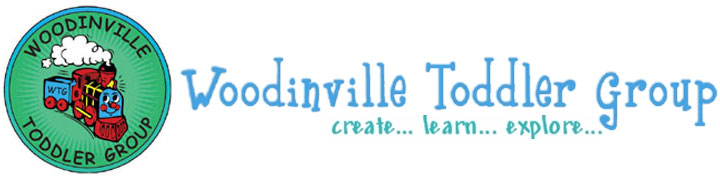 June 4th – 7:00pm-9:00pmType of Meeting: Board MeetingMeeting Facilitator: Erin Kinch, WTG PresidentNote taker:  StacyInvitees: Sara Bennier, Amy Flinn, Lesley Clawson, Meg Armstrong, Alicia Wetherbee, Lisa Solier, Connie Resch, Stacy Bowker, Kati Ayres, Jennifer Van Tuyl, Alyssa Nardozza, Jodi DownsSnack Volunteer:  ErinClass Coordinator Note Taker: noneCall to Order Approval of Minutes from Last Meeting – 2 minsIcebreakerBoard Housekeeping – Erin – 5 minsHow has it been going?Board Put-AwayBoard Appreciation DinnerBoard roster for next year—take a look!Calendar August 17th: Celebrate Woodinville ParadeSeptember 6th: Board Set-Up—required!September 9-12 Class Orientation WeekSeptember 16-19: First Week of ClassesSeptember 24th: Board MeetingWTG Mission – UpdatesTreasurer’s Report – Meg – 2 minutesBudget vs ActualsStatement of Financial PositionNext Year’s BudgetVote on New Check SignersRegistration – Lesley – 8 mins2019/20 Enrollment UpdateThursdayPM CancellationTwin/Sibling wording on website clarificationClassrooms/Community UpdateEvents – Alicia – 5 minsDuvall DaysWoodinville ParadeMarketing – Lisa – 2 minsSafety and FacilitiesWebmaster – Connie 5 minsGoogle Non-ProfitChange of PasswordsSecretary – StacyClass Coordinators ReportsThoughts from the Teachers –Amy and Sara – 5 minsConsider adding a third Toy CleanerCurrent draft of 2019-2020 CalendarPlan to fill new board positionsNew Business  – All Board – 15 minsOfficial start to a new year!Church Lease RenewalSnack Volunteers for AugustUpcoming Board Meeting Dates—please vote!August 19thSeptember 24thOctober 15thNovember 19thJanuary 21stMarch 17thApril 28thMay 19thYour new WTG email addressChange personal info so that others can contact youKeep the wtgpresident@gmail.com address as the recovery emailPut the Gmail app on your phoneWhen sending emails, please copy the instructors on every email, every timeAdd my phone number to your cell phone and call/text if you need anything: Erin Kinch 425-890-7648AdjournmentNext Meeting: